8. ura                             Ponavljanje Pozdravljeni, učenci,Poteka že četrti teden učenja na daljavo. Za danes sem se odločila, da vas povabim na zoom srečanje. Pogovorili se bomo dosedanjem delu, se dogovorili kako naprej (v mislih imam tudi referate, ki jih morate nekateri še opraviti) in razložili nekatere vsebine. Pripravite si pisalo in zvezek, da bo delo lažje steklo.Vstopni podatki:Zgodovina 9. bTime: Apr 9, 2020 10:00 AM, LjubljanaJoin Zoom Meetinghttps://us04web.zoom.us/j/720407828Meeting ID: 720 407 828Lepo pozdravljeni in nasvidenje!Nevenka ŠegaTisti, ki se zoom srečanja ne boste udeležili, vas na padletu čaka zapis teme, ki jo bomo danes razložili.Tudi pri ZGO mi nekateri določene stvari še dolgujete. Za vas velja enako, kot sem zapisala v navodilih za geografijo. REŠITVE NALOG IZ SDZ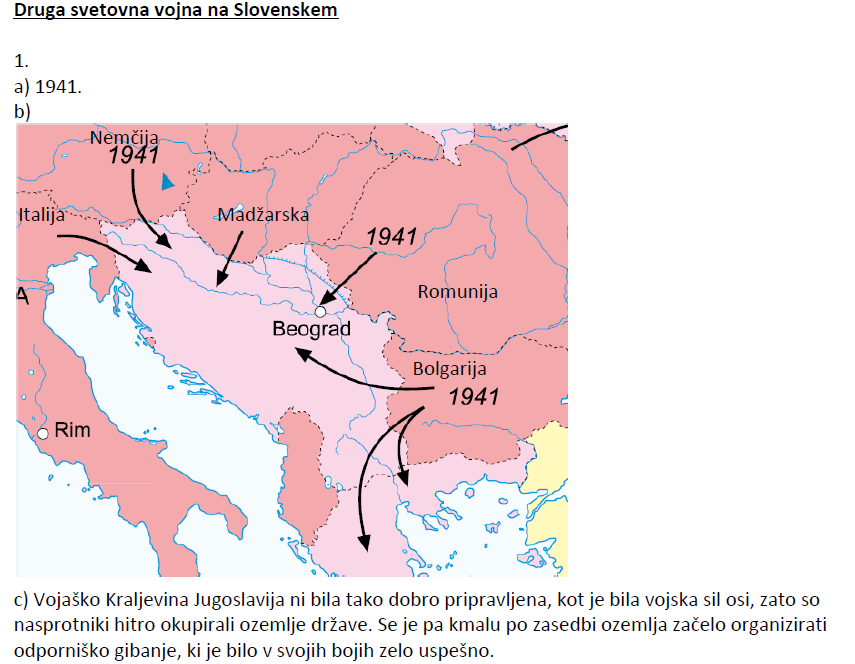 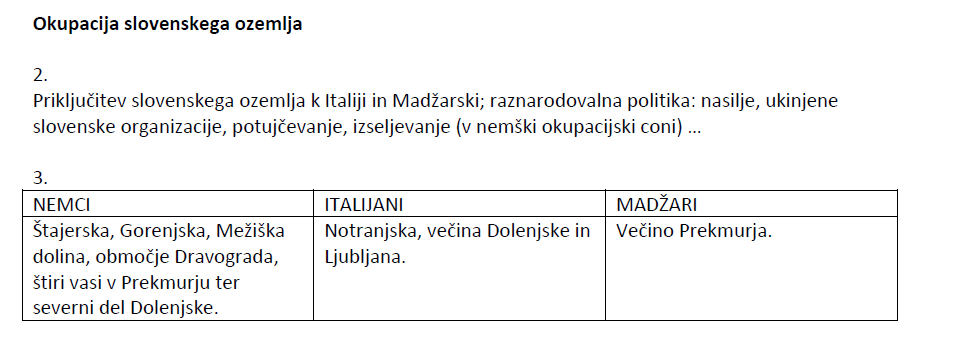 